Mein BIO-KornbrotMehrkorn-VollkornbrotZUTATEN:Wasser, Bio-Getreideschrote (Roggen, Hafer, Weizen, Gerste, Buchweizen, Hirse), Bio-Weizenvollkornmehl, Bio-Roggen-vollkornsauerteig getrocknet, Bio-Sonnenblumenkerne, Bio-Reis, Bio-Leinsamen, Bio-Weizenmalzmehl, Salz, Bio-Zucker, Bio-Haferflocken, Hefe. BIO-Zertifizierungsnummer: AT-BIO-301Durchschnittlicher Wert bzw. Gehalt für 100 g: Inhalt: Chargennummer: Ungeöffnet mindestens haltbar bis: Nach dem Öffnen nur begrenzt lagerfähig!Trocken lagern!____________________________________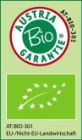 Bäckerei MustermannMusterstraße 11234 MusternMein BIO-KornbrotMehrkorn-VollkornbrotZUTATEN:Wasser, Bio-Getreideschrote (Roggen, Hafer, Weizen, Gerste, Buchweizen, Hirse), Bio-Weizenvollkornmehl, Bio-Roggen-vollkornsauerteig getrocknet, Bio-Sonnenblumenkerne, Bio-Reis, Bio-Leinsamen, Bio-Weizenmalzmehl, Salz, Bio-Zucker, Bio-Haferflocken, Hefe. BIO-Zertifizierungsnummer: AT-BIO-301Durchschnittlicher Wert bzw. Gehalt für 100 g: Inhalt: Chargennummer: Ungeöffnet mindestens haltbar bis: Nach dem Öffnen nur begrenzt lagerfähig!Trocken lagern!____________________________________Bäckerei MustermannMusterstraße 11234 MusternMein BIO-KornbrotMehrkorn-VollkornbrotZUTATEN:Wasser, Bio-Getreideschrote (Roggen, Hafer, Weizen, Gerste, Buchweizen, Hirse), Bio-Weizenvollkornmehl, Bio-Roggen-vollkornsauerteig getrocknet, Bio-Sonnenblumenkerne, Bio-Reis, Bio-Leinsamen, Bio-Weizenmalzmehl, Salz, Bio-Zucker, Bio-Haferflocken, Hefe. BIO-Zertifizierungsnummer: AT-BIO-301Durchschnittlicher Wert bzw. Gehalt für 100 g: Inhalt: Chargennummer: Ungeöffnet mindestens haltbar bis: Nach dem Öffnen nur begrenzt lagerfähig!Trocken lagern!____________________________________Bäckerei MustermannMusterstraße 11234 MusternMein BIO-KornbrotMehrkorn-VollkornbrotZUTATEN:Wasser, Bio-Getreideschrote (Roggen, Hafer, Weizen, Gerste, Buchweizen, Hirse), Bio-Weizenvollkornmehl, Bio-Roggen-vollkornsauerteig getrocknet, Bio-Sonnenblumenkerne, Bio-Reis, Bio-Leinsamen, Bio-Weizenmalzmehl, Salz, Bio-Zucker, Bio-Haferflocken, Hefe. BIO-Zertifizierungsnummer: AT-BIO-301Durchschnittlicher Wert bzw. Gehalt für 100 g: Inhalt: Chargennummer: Ungeöffnet mindestens haltbar bis: Nach dem Öffnen nur begrenzt lagerfähig!Trocken lagern!____________________________________Bäckerei MustermannMusterstraße 11234 Mustern